ОСНОВНА ШКОЛА “СТЕВАН СРЕМАЦ” 	 	           STEVAN SREMAC ÁLTALÁNOS ISKOLA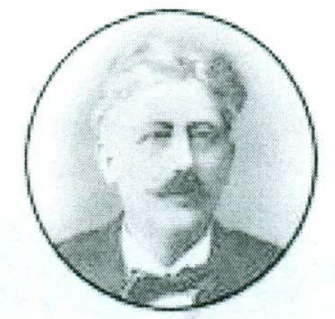 24400 Сента, ул. Максима Горког 1		                24400 Zenta, Makszim Gorkij utca 1 JБКЈС: 74288				                                            tel/fax: +318 24 812 165	Матични број: 08970416					e-mail: osstevansremac@yahoo.comПИБ: 111651836	______________________________________________________________________________На основу члана 15. став 1. Закона о слободном приступу информацијама од јавног значаја ("Сл. гласник РС", бр. 120/2004, 54/2007, 104/2009, 36/2010 и 105/2021)  подносимЗ А Х Т Е Вза приступ информацији и од јавног значајаОвим захтевом тражим: ( заокружити)1.обавештење да ли поседује тражену информацију;2. увид у документ који садржи тражену информацију;3. копију документа који садржи тражену информацију;4. достављање копије документа који садржи тражену информацију: ( заокружити начин доставе)1)поштом2)електронском поштом3)факсом4)на други начинОвај захтев се односи на следеће информације:	________________________________________________________________________________________________________________________________________________________________________________________________________________________________________________________________________________________________________________________________________________________(навести што прецизнији опис информације која се тражи као и друге податке који олакшавају проналажење тражене информације)                                                                                                                            Тражилац информације                                                                                                                         ______________________                                                                                                                                  ( име и презиме)                                                                                                                         ______________________                                                                                                                                        (адреса)У Сенти, дана______________                                                                  мејл___________________